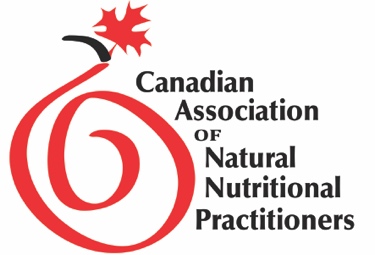 Join us for a CANNP virtual Open House!
July 21, 2021 at 11 am (Toronto time)We are excited to open our doors and welcome you.  CANNP has been around for over 10 years and is recognized as a successful and reputable professional association for nutritionists across Canada and beyond.  Our focus is on making your health business thrive!  We offer a long list of member benefits and support tools and the Open House is a great way to become familiar with what we have that can be of benefit to you.Attendees will get a deep peek into who we are and what we offer.  And for those that attend, there will be some fabulous giveaways!If you want unparalleled business support, to be kept up-to-date on industry happenings that affect you and to be part of an organization that works for industry recognition, then you should join us to learn more.  We will share everything from how and why CANNP got started, to an overview of the many benefits, to a look at what is happening behind the scenes.Thinking about joining an association that sets you apart?  One that gives you great value for your dollar?  That works for you on the most important issues?To get a closer look, simply to go to cannp.ca and click on the Open House button. You will receive more instructions and reminders as the time nears.Put it in your calendar for July 21 at 11 am.  See you then!  Oh, and bring questions.We look forward to showing you all that a CANNP membership offers to help you and your health business thrive.July 21 at 11am.  Registration is required at cannp.ca – click the Open House button.www.cannp.ca
info@cannp.ca